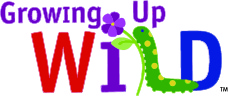 第6回　グローイング アップ ワイルド ファシリテーター養成講習会　参加申込書開催日：　2019年12月21日(土)～22日(日)次ページもご記入ください※参加申込書のご提出をもちまして、グローイングアップ ワイルドのファシリテーター資格有効期限についてご理解・ご了承いただいたと判断させていただきます。申込日２０１9年　　月　日２０１9年　　月　日２０１9年　　月　日２０１9年　　月　日２０１9年　　月　日ふりがな氏名生年月日※保険加入の為、必ずご記入ください(西暦)　　　　　年　　月　　日　(　　歳)※保険加入の為、必ずご記入ください(西暦)　　　　　年　　月　　日　(　　歳)※保険加入の為、必ずご記入ください(西暦)　　　　　年　　月　　日　(　　歳)性別女ふりがな住所〒〒〒〒〒TELFAXe-mail所属先領収書□必要　　　　　　□不要※領収書を希望の方は、全ての項目をご記入ください。・宛名：・但書：・日付：有　or　無□必要　　　　　　□不要※領収書を希望の方は、全ての項目をご記入ください。・宛名：・但書：・日付：有　or　無□必要　　　　　　□不要※領収書を希望の方は、全ての項目をご記入ください。・宛名：・但書：・日付：有　or　無□必要　　　　　　□不要※領収書を希望の方は、全ての項目をご記入ください。・宛名：・但書：・日付：有　or　無□必要　　　　　　□不要※領収書を希望の方は、全ての項目をご記入ください。・宛名：・但書：・日付：有　or　無PW資格□本編・水辺編エデュケータ―□本編・水辺編ファシリテーター□サイエンス＆シビックス　エデュケータ―□サイエンス＆シビックス　ファシリテーター□Growing Up WILD　エデュケーター□本編・水辺編エデュケータ―□本編・水辺編ファシリテーター□サイエンス＆シビックス　エデュケータ―□サイエンス＆シビックス　ファシリテーター□Growing Up WILD　エデュケーター□本編・水辺編エデュケータ―□本編・水辺編ファシリテーター□サイエンス＆シビックス　エデュケータ―□サイエンス＆シビックス　ファシリテーター□Growing Up WILD　エデュケーター□本編・水辺編エデュケータ―□本編・水辺編ファシリテーター□サイエンス＆シビックス　エデュケータ―□サイエンス＆シビックス　ファシリテーター□Growing Up WILD　エデュケーター□本編・水辺編エデュケータ―□本編・水辺編ファシリテーター□サイエンス＆シビックス　エデュケータ―□サイエンス＆シビックス　ファシリテーター□Growing Up WILD　エデュケーター資格資格環境教育関係その他グローイングアップワイルドのアクティビティの中で自分が実施できるもの(３つあげてください)グローイングアップワイルドのアクティビティの中で自分が実施できるもの(３つあげてください)12345プロジェクト・ワイルドに関する活動経験(プログラムの一部としてPWを使ったものを含む)その他環境教育・レクリエーション活動などの指導経験内容(指導経験年数もご記入ください)参加の動機・その他メッセージ